/08- RM 03877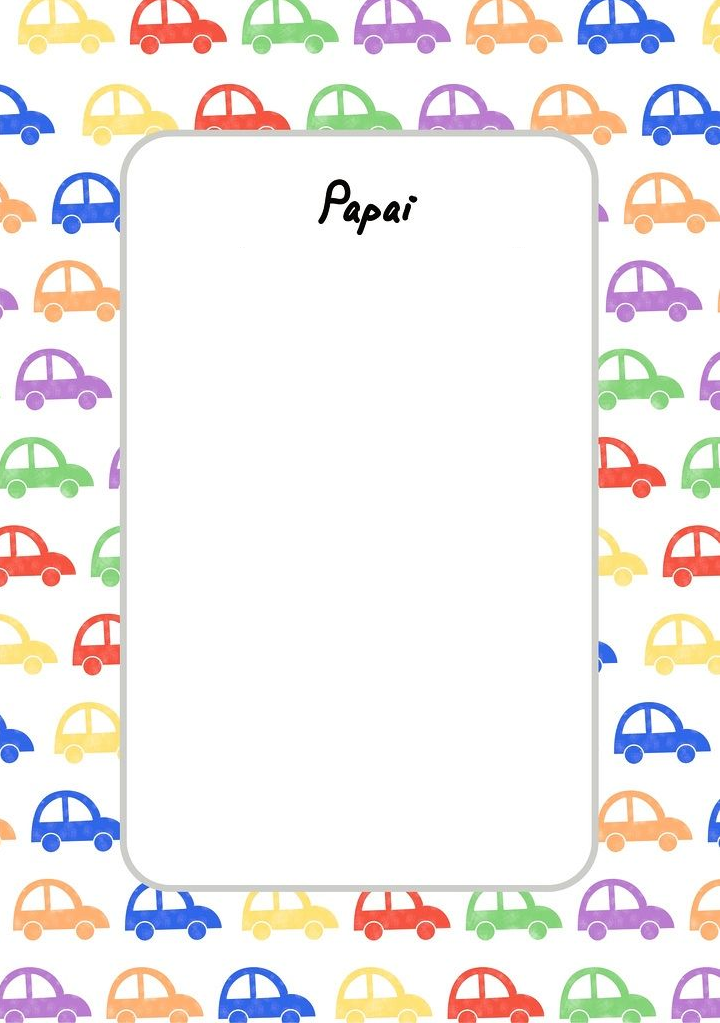 